"Huzurlu Üniversite, Kaliteli Eğitim, Aydınlık Gelecek”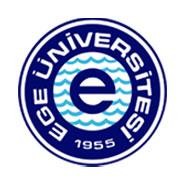 HASSAS GÖREV ENVANTERİ FORMU (Ek-2)Adres	:	Ege Üniversitesi Rektörlüğü 35040 Gençlik Cad. No:12 Bornova / İZMİRTelefon	:İnternet Adresi	:E-Posta	:0232 311 21 24 – 311 43 26www.ege.edu.tr personeldb@mail.ege.edu.trSayfa 1 / 1HARCAMA BİRİMİ : Ege Üniversitesi Tıp FakültesiALT BİRİM	: Beyin ve Sinir Cerrahisi Anabilim DalıSıra NoHassas GörevlerHassas Görevin Yürütüldüğü BirimSorumlu Birim AmiriRiskler (Görevin Yerine Getirilmemesinin Sonuçları)1Anabilim Dalı Akademik Kurulu Toplantısının Yürütülmesi İşlemleriBeyin ve Sinir Cerrahisi Anabilim DalıProf. Dr. Taşkın YURTSEVENAnabilim Dalı Başkanı-Kurumsal İtibar Kaybı,-Kamu Zararı,-Görev Aksaması,-Hak kaybı,-Eğitim-öğretimdeaksaklıkların yaşanması,2Anabilim Dalı Akademik Kurul Kararı İşlemleriBeyin ve Sinir Cerrahisi Anabilim DalıProf. Dr. Taşkın YURTSEVENAnabilim Dalı Başkanı -Kurumsal İtibar Kaybı,-Kamu Zararı,-Görev Aksaması,-Hak kaybı,-Zaman Kaybı,-Eğitim-öğretimdeaksaklıkların yaşanması,3Anabilim Dalı Ders  Programının Belirlenmesi İşlemleriBeyin ve Sinir Cerrahisi Anabilim DalıProf. Dr. Taşkın YURTSEVENAnabilim Dalı Başkanı -Hak kaybı,-Ders programlarının zamanında belirlenememesi,-Eğitim-öğretimdeaksaklıkların yaşanması,4Anabilim Dalı Ders Görevlendirme İşlemleriBeyin ve Sinir Cerrahisi Anabilim DalıProf. Dr. Taşkın YURTSEVENAnabilim Dalı Başkanı -Hak kaybı,-Ders programlarının zamanında belirlenememesi,-Eğitim-öğretimdeaksaklıkların yaşanması,5.Anabilim Dalı Norm Kadro Tespit İşlemleriBeyin ve Sinir Cerrahisi Anabilim DalıProf. Dr. Taşkın YURTSEVENAnabilim Dalı Başkanı -Kurumsal itibar kaybı,-Mali ve özlük hak kaybı,-Kamu zararı,-Eğitim-öğretimde aksaklıkların yaşanması,6.Görev Süresi Uzatma İşlemleriBeyin ve Sinir Cerrahisi Anabilim DalıProf. Dr. Taşkın YURTSEVENAnabilim Dalı Başkanı -Kurumsal itibar kaybı,-Mali ve özlük hak kaybı,-Kamu zararı,-Eğitim-öğretimde aksaklıkların yaşanması,7.Mahkeme Dosyaları ile İlgili İşlemlerBeyin ve Sinir Cerrahisi Anabilim DalıProf. Dr. Taşkın YURTSEVENAnabilim Dalı Başkanı-Kurumsal itibar kaybı,-Mali ve özlük hak kaybı,-Hak kaybı,-Kamu zararı,8.Danışman Atama İşlemleriBeyin ve Sinir Cerrahisi Anabilim DalıProf. Dr. Taşkın YURTSEVENAnabilim Dalı Başkanı -Hak kaybı,-Eğitim-öğretimdeaksaklıkların yaşanması,9.Tez Sınavı İşlemleriBeyin ve Sinir Cerrahisi Anabilim DalıProf. Dr. Taşkın YURTSEVENAnabilim Dalı Başkanı -Kurumsal itibar kaybı,-Hak kaybı,-Eğitim-öğretimde aksaklıkların yaşanması,10.Anabilim Dalındaki Tıpta Uzmanlık Öğrencisi sayıları, Başarı Durumları ve Mezun Sayılarının Tespitinin YapılmasıBeyin ve Sinir Cerrahisi Anabilim DalıProf. Dr. Taşkın YURTSEVENAnabilim Dalı Başkanı -Kurumsallaşmanın Gecikmesi,-Güven ve Kurum İtibar Kaybı,11.Anabilim Dalı Faaliyet, Stratejik Plan, Performans Kriterlerinin Hazırlanması İşlemleriBeyin ve Sinir Cerrahisi Anabilim DalıProf. Dr. Taşkın YURTSEVEN Anabilim Dalı Başkanı -Kurumsallaşmanın Gecikmesi,-Güven ve Kurum İtibar Kaybı,12.Anabilim Dalı Başkanlığı Seçim      İşlemleriBeyin ve Sinir Cerrahisi Anabilim DalıProf. Dr. Taşkın YURTSEVEN Anabilim Dalı Başkanı -Kurumsal itibar kaybı,-Hak kaybı,13Anabilim Dalı ile ilgili Yazışmaların Yapılması İşlemleriBeyin ve Sinir Cerrahisi Anabilim DalıProf. Dr. Taşkın YURTSEVENAnabilim Dalı Başkanı -İşlerin aksaması,-Kurumsal İtibar Kaybı,-Hak mağduriyeti-Görev Aksaması,-Bölüm içi karışıklığa sebebiyet verme,14Anabilim Dalı Başkanlığına  ait Resmi EvraklarınArşivlenmesi İşlemleri Beyin ve Sinir Cerrahisi Anabilim DalıProf. Dr. Taşkın YURTSEVENAnabilim Dalı Başkanı -Kamu zararına sebebiyet,-İtibar kaybı,-Hak mağduriyeti-Görev Aksaması,15Anabilim Dalı Çalışanlarının Çalışma Bilgileri ve Hekimlerin İcap-Nöbet /Acil-Yoğun Bakım Nöbet, Konsültasyon Hekim Bilgilerinin Sisteme Girilmesi.Beyin ve Sinir Cerrahisi Anabilim DalıProf. Dr. Taşkın YURTSEVENAnabilim Dalı Başkanı -İşlerin aksaması,-Hak mağduriyeti-Görev Aksaması,-Hastane içi karışıklığa sebebiyet verme,16Anabilim Dalı Personelinin Yıllık İzin İşlemleri Beyin ve Sinir Cerrahisi Anabilim DalıProf. Dr. Taşkın YURTSEVENAnabilim Dalı Başkanı -İşlerin aksaması,-Hak kaybı,-Birim itibar kaybı17Anabilim Dalı Personelinin Özlük İşlemleri Beyin ve Sinir Cerrahisi Anabilim DalıProf. Dr. Taşkın YURTSEVENAnabilim Dalı Başkanı -İşlerin aksaması,-Hak kaybı,-Birim itibar kaybı,18Kanun, Yönetmelik ve Mevzuatların Takibi ve Uygulanma İşlemleriBeyin ve Sinir Cerrahisi Anabilim DalıProf. Dr. Taşkın YURTSEVENAnabilim Dalı Başkanı -İş, zaman, hak, kurumsal  güven ve itibar kaybı,-Yanlış işlem,-Kaynak israfı,-Görevin aksaması,19Hasta Heyet ve İlaç Raporlarının HazırlanmasıBeyin ve Sinir Cerrahisi Anabilim DalıProf. Dr. Taşkın YURTSEVENAnabilim Dalı Başkanı - Kurumsal   güven,- İş, zaman,-Yanlış işlem,-Hak kaybı,20Yatan Hasta Malzeme Satın Alma İşlemleri ve Ameliyat Listesi YazılmasıBeyin ve Sinir Cerrahisi Anabilim DalıProf. Dr. Taşkın YURTSEVENAnabilim Dalı Başkanı -İşlerin aksaması,-İş, zaman kaybı,-Yanlış işlem,-Hak kaybı,21Hasta Malüllük Raporlarının Hazırlanması ve SGK Sistemine İşlenmesi Beyin ve Sinir Cerrahisi Anabilim DalıProf. Dr. Taşkın YURTSEVENAnabilim Dalı Başkanı - Kurumsal  güven -İş, zaman kaybı,-Yanlış işlem,-Hak kaybı,22Hasta dosyası taranması elektronik ortama aktarılması ve arşivlenmesiBeyin ve Sinir Cerrahisi Anabilim DalıProf. Dr. Taşkın YURTSEVENAnabilim Dalı Başkanı - Kurumsal  güven -İş, zaman kaybı,-Yanlış işlem,-Hak kaybı,-Görev Aksaması,23Poliklinik hastalarının takibi ve randevu ve muayenelerinin planlanmasıBeyin ve Sinir Cerrahisi Anabilim DalıProf. Dr. Taşkın YURTSEVENAnabilim Dalı Başkanı - Kurumsal  güven -İş, zaman kaybı,-Hak kaybı,-Görev Aksaması,24Klinik santral, danışma ve randevu işlemleriBeyin ve Sinir Cerrahisi Anabilim DalıProf. Dr. Taşkın YURTSEVENAnabilim Dalı Başkanı -İş, zaman, hak, kurumsal  güven ve itibar kaybı,-İş, zaman kaybı,-Görev Aksaması,              HAZIRLAYAN             Prof. Dr. Taşkın YURTSEVEN            Beyin ve Sinir Cerrahisi             Anabilim Dalı Başkanı          ONAYLAYAN          Prof. Dr. Cemil GÜRGÜN          Dekan V.